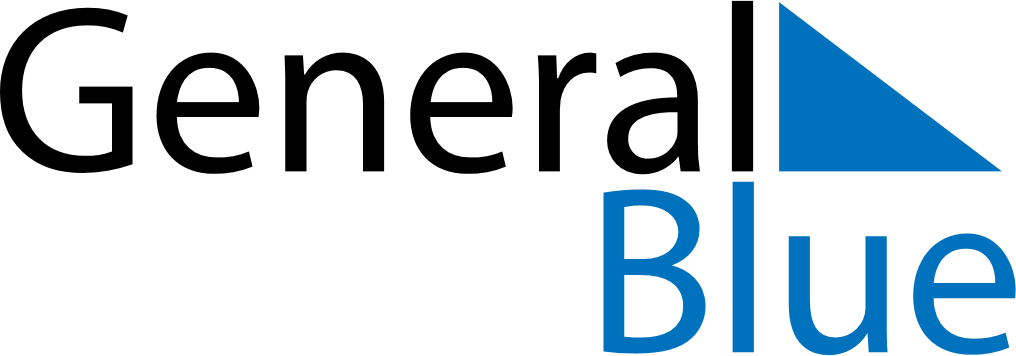 June 2024June 2024June 2024June 2024June 2024June 2024June 2024Zhaoyuan, Shandong, ChinaZhaoyuan, Shandong, ChinaZhaoyuan, Shandong, ChinaZhaoyuan, Shandong, ChinaZhaoyuan, Shandong, ChinaZhaoyuan, Shandong, ChinaZhaoyuan, Shandong, ChinaSundayMondayMondayTuesdayWednesdayThursdayFridaySaturday1Sunrise: 4:39 AMSunset: 7:13 PMDaylight: 14 hours and 33 minutes.23345678Sunrise: 4:38 AMSunset: 7:13 PMDaylight: 14 hours and 34 minutes.Sunrise: 4:38 AMSunset: 7:14 PMDaylight: 14 hours and 35 minutes.Sunrise: 4:38 AMSunset: 7:14 PMDaylight: 14 hours and 35 minutes.Sunrise: 4:38 AMSunset: 7:15 PMDaylight: 14 hours and 36 minutes.Sunrise: 4:38 AMSunset: 7:15 PMDaylight: 14 hours and 37 minutes.Sunrise: 4:37 AMSunset: 7:16 PMDaylight: 14 hours and 38 minutes.Sunrise: 4:37 AMSunset: 7:16 PMDaylight: 14 hours and 39 minutes.Sunrise: 4:37 AMSunset: 7:17 PMDaylight: 14 hours and 39 minutes.910101112131415Sunrise: 4:37 AMSunset: 7:17 PMDaylight: 14 hours and 40 minutes.Sunrise: 4:37 AMSunset: 7:18 PMDaylight: 14 hours and 41 minutes.Sunrise: 4:37 AMSunset: 7:18 PMDaylight: 14 hours and 41 minutes.Sunrise: 4:37 AMSunset: 7:18 PMDaylight: 14 hours and 41 minutes.Sunrise: 4:37 AMSunset: 7:19 PMDaylight: 14 hours and 42 minutes.Sunrise: 4:37 AMSunset: 7:19 PMDaylight: 14 hours and 42 minutes.Sunrise: 4:37 AMSunset: 7:20 PMDaylight: 14 hours and 43 minutes.Sunrise: 4:37 AMSunset: 7:20 PMDaylight: 14 hours and 43 minutes.1617171819202122Sunrise: 4:37 AMSunset: 7:20 PMDaylight: 14 hours and 43 minutes.Sunrise: 4:37 AMSunset: 7:21 PMDaylight: 14 hours and 43 minutes.Sunrise: 4:37 AMSunset: 7:21 PMDaylight: 14 hours and 43 minutes.Sunrise: 4:37 AMSunset: 7:21 PMDaylight: 14 hours and 44 minutes.Sunrise: 4:37 AMSunset: 7:21 PMDaylight: 14 hours and 44 minutes.Sunrise: 4:37 AMSunset: 7:22 PMDaylight: 14 hours and 44 minutes.Sunrise: 4:37 AMSunset: 7:22 PMDaylight: 14 hours and 44 minutes.Sunrise: 4:38 AMSunset: 7:22 PMDaylight: 14 hours and 44 minutes.2324242526272829Sunrise: 4:38 AMSunset: 7:22 PMDaylight: 14 hours and 44 minutes.Sunrise: 4:38 AMSunset: 7:22 PMDaylight: 14 hours and 44 minutes.Sunrise: 4:38 AMSunset: 7:22 PMDaylight: 14 hours and 44 minutes.Sunrise: 4:39 AMSunset: 7:22 PMDaylight: 14 hours and 43 minutes.Sunrise: 4:39 AMSunset: 7:23 PMDaylight: 14 hours and 43 minutes.Sunrise: 4:39 AMSunset: 7:23 PMDaylight: 14 hours and 43 minutes.Sunrise: 4:40 AMSunset: 7:23 PMDaylight: 14 hours and 43 minutes.Sunrise: 4:40 AMSunset: 7:23 PMDaylight: 14 hours and 42 minutes.30Sunrise: 4:40 AMSunset: 7:23 PMDaylight: 14 hours and 42 minutes.